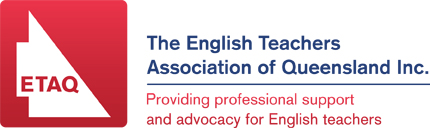 ABN:		17 664 872 321PO Box 3375STAFFORD  DC  QLD  4053E-mail:	trish.purcell@bigpond.comREGISTRATION FORM/TAX INVOICEGRAMMAR DAY, 2014Dear Trish,Please register me for the Grammar Day to be held on Saturday 11 October at University of Qld, St Lucia. I understand the cost is $35.00 (GST inclusive) or $20 for students.NAME			……………………………………………………………………...SCHOOL		……………………………………………………………………...EMAIL ADDRESS	……………………………………………………………………..My school is paying by:		EFT
					CREDIT CARD	 ORI am paying by				CREDIT CARD					EFTName on credit card  …………………………………………………………	.Credit Card number  …     ……/………/………./………		Expiry	…….	/……If you are coming…….. PLEASE ensure I receive your registration  and payment  by MONDAY, 6 October, 2014Cancellation Policy If you cancel by Monday 6th you will receive a full refund, cancel by Thursday 9th a 50% refund, after that, there is no refundTrish PurcellETAQ – Administration OfficerOffice use onlyOffice use onlyOffice use onlyDate rec’dHow paidReceipt